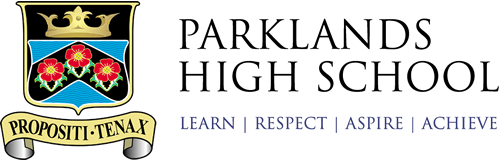 PARKLANDS SCIENCEKEY STAGE 3 PROGRAMME OF STUDYFORCES YEAR 7ELECTROMAGNETS YEAR 7ENERGY YEAR 7WAVES YEAR 7MATTER YEAR 7REACTIONS YEAR 7EARTH YEAR 7ORGANISMS YEAR 7ECOSYSTEMS YEAR 7GENES YEAR 7FORCES YEAR 8ELECTROMAGNETS YEAR 8ENERGY YEAR 8WAVES YEAR 8MATTER YEAR 8REACTIONS YEAR 8EARTH YEAR 8ORGANISMS YEAR 8ECOSYSTEMS YEAR 8GENES YEAR 8TopicContent in Year 7Content in Year 8ForcesSpeed and gravityContact forces and pressureElectromagnetsVoltage, resistance, current.Magnetism and electromagnetsEnergyEnergy costs & transferWork and heating and coolingWavesSound and lightWave effects and wave propertiesMatterParticle model & separating mixturesPeriodic table and elementsReactionsMetals and non-metals and acids and alkalisChemical energy and types of reactionsEarthEarth structure and universeClimate and earth resourcesOrganismsMovement and cellsBreathing and digestionEcosystemsInterdependence and plant reproductionRespiration and photosynthesisGenesVariation and human reproductionEvolution and inheritanceBig ideaTopicLessonProgramme of study referenceForcesSpeed1.1.1 Understanding speed Change depending on direction of force and its sizeSpeed and the quantitative relationship between average speed, distance and time (speed = distance ÷ time)ForcesSpeed1.1.2 Describing journeys with distance–time graphsThe representation of a journey on a distance–time graph ForcesSpeed1.1.3 Exploring journeys on distance–time graphsThe representation of a journey on a distance–time graph Speed and the quantitative relationship between average speed, distance and time (speed = distance ÷ time) ForcesSpeed1.1.4 Investigating the motion of a car on a rampRelating ideas about changing speed and factors affecting it to the identification and management of variables to gather evidence and form conclusionsForcesSpeed1.1.5 Understanding relative motionRelative motion: trains and cars passing one anotherForcesGravity1.1.6 Understanding forcesForces as pushes or pulls arising from the interaction between two objectsUsing force arrows in diagramsForcesGravity1.1.7 Understanding gravitational fieldsGravity force, weight = mass × gravitational field strength (g), on 
Earth g =10 N/kg, different on other planets and starsForcesGravity1.1.8 Understanding mass and weightExplain the difference between mass and weightForcesGravity1.1.9 Understanding gravityUnderstanding that weight is an effect caused by an object being in a gravitational field and that moving from one such field to another (such as various places in the solar system) causes a change in weightBig ideaTopicLessonProgramme of study referenceElectromagnatsVoltage and resistance1.2.1 Describing electric circuitsOther processes that involve energy transfer: completing an electrical circuitElectric current, measured in amperes, in circuitsElectromagnatsVoltage and resistance1.2.2 Understanding energy in circuitsOther processes that involve energy transfer: completing an electrical circuitElectric current, measured in amperes, in circuitsPotential difference, measured in volts, battery and bulb ratingsElectromagnatsVoltage and resistance 1.2.3 Explaining resistancePotential difference (p.d.), measured in volts, battery and bulb ratingsResistance, measured in ohms, as the ratio of p.d. to currentElectromagnatsCurrent1.2.4 Describing series and parallel circuitsSeries and parallel circuits, currents add where branches meet and current as flow of chargeElectromagnatsCurrent1.2.5 Comparing series and parallel circuits  Electric current, measured in amperes, in circuitsSeries and parallel circuits, currents add where branches meet and current as flow of chargePotential difference, measured in volts, battery and bulb ratingsElectromagnatsCurrent1.2.6 Investigating static chargeNon-contact forces: forces due to static electricitySeparation of positive or negative charges when objects are rubbed together: transfer of electrons, forces between charged objectsElectromagnatsCurrent1.2.7 Explaining static charge Non-contact forces: forces due to static electricitySeparation of positive or negative charges when objects are rubbed together: transfer of electrons, forces between charged objectsElectromagnatsCurrent1.2.8 Understanding electrostatic fieldsNon-contact forces: forces due to static electricitySeparation of positive or negative charges when objects are rubbed together: transfer of electrons, forces between charged objectsThe idea of electric field, forces acting across the space between objects not in contact Big ideaTopicLessonProgramme of study referenceEnergyEnergy costs1.3.1 Understanding energy transfers by fuels and foodEnergy as a quantity that can be quantified and calculated; the total energy has the same value before and after a changeComparing energy values of different foods (from labels) (kJ)Other processes that involve energy transfer: metabolism of food, burning fuelsEnergyEnergy costs1.3.2 Comparing rates of energy transfersComparing power ratings of appliances in watts (W, kW)Comparing amounts of energy transferred (J, kJ, kW hour) EnergyEnergy costs1.3.3 Looking at the cost of energy use in the homeComparing power ratings of appliances in watts (W, kW)Comparing amounts of energy transferred (J, kJ, kW hour)Domestic fuel bills: fuel use and costs EnergyEnergy costs1.3.4 Getting the electricity we needCalculation of fuel uses and costs in the domestic context: fuels and energy resources EnergyEnergy costs1.3.5 Using electricity responsiblyCalculation of fuel uses and costs in the domestic context: comparing power ratings of appliances in watts (W, kW), comparing amounts of energy transferred (J, kJ, kW hour), domestic fuel bills, fuel use and costs and fuels and energy resources EnergyEnergy transfers1.3.6 Energy stores and transfersProcesses that involve energy transfer and changes in systems, including: energy as a quantity that can be quantified and calculated; comparing the starting with the final conditions of a system and describing increases and decreases in the amounts of energyEnergyEnergy transfers1.3.7 Exploring energy transfersOther processes that involve energy transfer: changing motion, dropping an object, completing an electrical circuit, burning fuelsEnergy as a quantity that can be quantified and calculated; the total energy has the same value before and after a change.EnergyEnergy transfers1.3.8 Understanding potential energy and kinetic energyOther processes that involve energy transfer: changing motion, dropping an objectEnergyEnergy transfers1.3.9 Understanding elastic potential energyOther processes that involve energy transfer: stretching a spring.Work done and energy changes on deformation.Comparing the starting with the final conditions of a system and describing increases and decreases in the amounts of energy in elastic distortionsBig ideaTopicLessonProgramme of study referenceWavesSound1.4.1 Exploring soundSound produced by vibrations of objects; sound waves are longitudinalWavesSound1.4.2 Describing soundSound produced by vibrations of objects, in loudspeakers; detected by their effect on microphone diaphragm and the ear drumFrequencies of sound waves, measured in hertz (Hz)WavesSound1.4.3 Hearing soundsSound produced by vibrations of objects, detected by their effects on microphone diaphragm and the ear drumWaves transferring information for conversion to electrical signals by microphoneWavesSound1.4.4 Understanding how sound travels through materialssound needs a medium to travel, the speed of sound in air, in water, in solids WavesSound1.4.5 Learning about the reflection and absorption of soundEchoes, reflection and absorption of soundWavesLight1.4.6 Exploring properties of lightThe transmission of light through materials: absorption, diffuse scattering and specular reflection at a surfaceWavesLight1.4.7 Exploring reflectionUse of the ray model to explain imaging in mirrors, the pinhole camera, the refraction of light and action of convex lens in focusing (qualitative); the human eyeWavesLight1.4.8 Exploring refractionUse of the ray model to explain imaging in mirrors, the pinhole camera, the refraction of light and action of convex lens in focusing (qualitative); the human eyeWavesLight1.4.9 Seeing clearlyColour and the different frequencies of light, white light and prisms (qualitative only); differential colour effects in absorption and diffuse reflectionWavesLight1.4.10 Exploring coloured lightcolours and the different frequencies of light, white light and prisms (qualitative only); differential colour effects in absorption and diffuse reflection. Big ideaTopicLessonProgramme of study referenceMatterParticle model1.5.1 Using particles to explain matter The properties of different states of matter (solid, liquid and gas) in terms of the particle model, including gas pressureMatterParticle model1.5.2 Understanding solidsThe properties of different states of matter (solid, liquid and gas) in terms of the particle model, including gas pressureMatterParticle model1.5.3 Understanding liquids and gasesThe properties of different states of matter (solid, liquid and gas) in terms of the particle model, including gas pressureMatterParticle model1.5.4 Exploring diffusionDiffusion in liquids and gases driven by differences in concentrationDiffusion in terms of the particle modelMatterParticle model1.5.5 Explaining changes of stateChanges of state in terms of the particle modelMatterSeparating mixtures1.5.6 Separating mixturesMixtures, including dissolvingSimple techniques for separating mixtures: filtrationMatterSeparating mixtures1.5.7 Exploring solutionsMixtures, including dissolvingMatterSeparating mixtures1.5.8 Understanding distillationSimple techniques for separating mixtures: distillationMatterSeparating mixtures1.5.9 Exploring chromatographySimple techniques for separating mixtures: chromatographyThe identification of pure substancesBig ideaTopicLessonProgramme of study referenceReactionsMetals & non-metals1.6.1 Using metals and non-metalsThe varying physical and chemical properties of different elements The properties of metals and non-metalsReactionsMetals & non-metals1.6.2 Exploring the reactions of metals with acidsReactions of acids with metals to produce a salt plus hydrogen ReactionsMetals & non-metals1.6.3 Understanding displacement reactionsThe order of metals and carbon in the reactivity series; representing chemical reactions using formulas and using equations; displacement reactions; conservation of mass, changes of state and chemical reactionsReactionsMetals & non-metals1.6.4 Understanding oxidation reactionsCombustion, thermal decomposition, oxidation and displacement reactionsReactionsAcids & alkalis1.6.5 Exploring acidsDefining acids and alkalis ReactionsAcids & alkalis1.6.6 Exploring alkalisDefining acids and alkalis ReactionsAcids & alkalis1.6.7 Using indicatorsThe pH scale for measuring acidity/alkalinity; and indicatorsReactionsAcids & alkalis1.6.8 Exploring neutralisationDefining acids and alkalis in terms of neutralisation reactions The pH scale for measuring acidity/alkalinity; and indicators ReactionsAcids & alkalis1.6.9 Investigating neutralisationReactions of acids with alkalis to produce a salt plus waterBig ideaTopicLessonProgramme of study referenceEarthEarth structure1.7.1 Understanding the structure of the EarthThe composition of the EarthThe structure of the Earth EarthEarth structure1.7.2 Exploring igneous rocksThe rock cycle and the formation of igneous, sedimentary and metamorphic rocksEarthEarth structure1.7.3 Exploring sedimentary rocksThe rock cycle and the formation of igneous, sedimentary and metamorphic rocksEarthEarth structure1.7.4 Exploring metamorphic rocksThe rock cycle and the formation of igneous, sedimentary and metamorphic rocksEarthEarth structure1.7.5 Understanding the rock cycleThe rock cycle and the formation of igneous, sedimentary and metamorphic rocksEarthUniverse1.7.6 Describing stars and galaxiesOur Sun as a star, other stars in our galaxy, other galaxies EarthUniverse1.7.7 Explaining the effects of the Earth’s motionThe seasons and the Earth’s tilt, day length at different times of year, in different hemispheresEarthUniverse1.7.8 Exploring our neighbours in the UniverseThe light year as a unit of astronomical distanceEarthUniverse1.7.9 Using models in scienceUnderstanding that scientific methods and theories develop as earlier explanations are modified to take account of new evidence and ideas Big ideaTopicLessonProgramme of study referenceOrganismsMovement1.8.1 Exploring the human skeletonThe structure and functions of the human skeleton, to include support, protection, movement and making of blood cellsOrganismsMovement1.8.2 Understanding the role of joints and musclesBiomechanics – the interaction between skeleton and muscles, including the measurement of force exerted by different musclesOrganismsMovement1.8.3 Examining interacting musclesThe function of muscles and examples of antagonistic musclesOrganismsMovement1.8.4 Exploring problems with the skeletal systemThe structure and functions of the human skeleton, to include support, protection, movement and making blood cellsBiomechanics – the interaction between skeleton and muscles, including the measurement of force exerted by different musclesOrganismsCells1.8.5 Understanding organisation of organisms Hierarchical organisation of multicellular organisms: from cells to tissues to organs to systems to organismsOrganismsCells1.8.6 Describing animal and plant cellsCells as the fundamental unit of living organisms, including how to observe and record cell structure using a light microscopeThe functions of the cell wall, cell membrane, cytoplasm, nucleus, vacuole, mitochondria and chloroplastsThe similarities and differences between animal and plant cellsOrganismsCells1.8.7 Understanding adaptations of cellsThe functions of the cell wall, cell membrane, cytoplasm, nucleus, vacuole, mitochondria and chloroplasts The similarities and differences between animal and plant cellsOrganismsCells1.8.8 Exploring cellsCells as the fundamental unit of living organisms, including how to observe and record cell structure using a light microscopeThe similarities and differences between animal and plant cellsOrganismsCells1.8.9 Understanding unicellular organismsThe structural adaptations of some unicellular organismsBig ideaTopicLessonProgramme of study referenceEcosystemsInterdependence1.9.1 Understanding food websThe interdependence of organisms in an ecosystem, including food webs EcosystemsInterdependence1.9.2 Understanding the effects of toxins in the environmentHow organisms affect, and are affected by, their environment, including the accumulation of toxic materialsEcosystemsInterdependence1.9.3 Exploring the importance of insectsThe importance of plant reproduction through insect pollination in human food security EcosystemsInterdependence1.9.4 Exploring ecological balanceThe interdependence of organisms in an ecosystem, including insect-pollinated crops EcosystemsPlant reproduction1.9.5 Exploring flowering plantsReproduction in plants, including flower structure, wind and insect pollinationEcosystemsPlant reproduction1.9.6 Exploring fertilisationReproduction in plants, including flower structure, wind and insect pollination, fertilisationEcosystemsPlant reproduction1.9.7 Understanding how seeds are dispersedReproduction in plants, including seed formation and dispersalEcosystemsPlant reproduction1.9.8 Understanding how fruits disperse seedsReproduction in plants, including fruit formation and dispersal, and quantitative investigation of some dispersal mechanismsBig ideaTopicLessonProgramme of study referenceGenesVariation1.10.1 Looking at variationDescribe what is meant by variation in a species.Explain the difference between continuous and discontinuous variation.Plot graphs to show variation.GenesVariation1.10.2 Exploring causes of variationIdentify whether a feature is inherited or determined by the environment.Understand that offspring from the same parents may show variation.GenesVariation1.10.3 Considering the importance of variationDescribe the importance of variation.Explain how variation may help a species to survive.Apply ideas about variation and survival to specific examples.GenesHuman reproduction1.10.4 Understanding the female reproductive system and fertilityDescribe the structure and function of different parts of the female reproductive system.Describe the process of menstruation.Describe causes of low fertility.GenesHuman reproduction1.10.5 Understanding the male reproductive system and fertilisationDescribe the structure and function of different parts of the male reproductive system.Describe fertilisation in humans.GenesHuman reproduction1.10.6 Learning how a foetus develops Describe the role of the mother in supporting and protecting the developing foetus.Recognise the development of a foetus.GenesHuman reproduction1.10.7 Understanding factors affecting a developing foetusDescribe the effects of different factors on a developing foetus.Evaluate the strength of data.Analyse advice given to pregnant women.GenesHuman reproduction1.10.8 Communicating ideas about smoking in pregnancyCritique claims linked with the effects of smoking in pregnancy. Identify potential bias in sources of information.Give a reasoned opinion.Big ideaTopicLessonProgramme of study referenceForcesContact forces2.1.1 Analysing equilibriumOpposing forces and equilibrium: weight held by a stretched spring or supported on a compressed surfaceUsing force arrows in diagrams, adding forces in one dimension, balanced and unbalanced forcesForcesContact forces2.1.2 What a drag!Forces associated with rubbing and friction between surfaces, with pushing things out of the way; resistance to the motion of air and waterForcesContact forces2.1.3 Understanding stretch and compressionForces associated with deforming objectsMeasurements of stretch or compression as force is changedForcesContact forces2.1.4 Investigating Hooke’s LawForces associated with deforming objects; stretching and squashing – springsMeasurements of stretch or compression as force is changedForce–extension linear relation, Hooke’s Law as a special caseForcesPressure2.1.5 Exploring pressure on a solid surfacePressure measured by the ratio of force over area – acting normal to any surfaceForcesPressure2.1.6 Exploring pressure in a fluidPressure in liquids, increasing with depthAtmospheric pressure; decreases with increase of height as the weight of air above decreases with heightForcesPressure2.1.7 Calculating pressurePressure measured by the ratio of force over area – acting normal to any surfaceBig ideaTopicLessonProgramme of study referenceElectromagnetsMagnetism2.2.1 Forces and fieldsMagnetism: Earth’s magnetism, compass and navigation ElectromagnetsMagnetism2.2.2 Using ideas about fieldsMagnetism: Earth’s magnetism, compass and navigation ElectromagnetsElectromagnets2.2.3 Investigating electromagnetismMagnetism: the magnetic effect of a current, electromagnets, D.C. motors (principles only). ElectromagnetsElectromagnets2.2.4 Using electromagnets Magnetism: the magnetic effect of a current, electromagnets.ElectromagnetsElectromagnets2.2.5 Investigating strength of electromagnetsMagnetism: the magnetic effect of a current, electromagnets.Big ideaTopicLessonProgramme of study referenceEnergyWork2.3.1 Doing work Work done; simple machines give bigger force but at the expense of smaller movement (and vice versa): product of force and displacement unchanged EnergyWork2.3.2 Making work easierWork done; simple machines give bigger force but at the expense of smaller movement (and vice versa): product of force and displacement unchanged EnergyHeating & cooling2.3.3 Explaining thermal energyHeating and thermal equilibrium: temperature difference between two objects leading to energy transfer from the hotter to the cooler oneComparing the starting with the final conditions of a system and describing increases and decreases in the amounts of energy associated with temperaturesEnergyHeating & cooling2.3.4 HeatingHeating and thermal equilibrium: temperature difference between two objects leading to energy transfer from the hotter to the cooler oneComparing the starting with the final conditions of a system and describing increases and decreases in the amounts of energy associated with temperaturesEnergyHeating & cooling2.3.5 How to stop energy from travellingHeating and thermal equilibrium: temperature difference between two objects leading to energy transfer from the hotter to the cooler oneComparing the starting with the final conditions of a system and describing increases and decreases in the amounts of energy associated with temperaturesEnergyHeating & cooling2.3.6 Energy and temperatureHeating and thermal equilibrium: temperature difference between two objects leading to energy transfer from the hotter to the cooler one, through contact (conduction) or radiation; such transfers tending to reduce the temperature difference: use of insulatorsBig ideaTopicLessonProgramme of study referenceWavesWave effects2.4.1 Exploring soundFrequencies of sound waves, measured in hertz (Hz); echoes, reflection and absorption of soundSound needs a medium to travel; the speed of sound in air, in water, in solids; auditory range of humans and animalsUse of ultra-sound for cleaning and in physiotherapy; waves transferring information for conversion to electrical signals by a microphoneSound produced by vibrations of objects, such as in loudspeakers; sound waves detected by their effects on a microphone diaphragm and the ear drum; sound waves are longitudinalWavesWave effects2.4.2 Sound systemsFrequencies of sound waves, measured in hertz (Hz); echoes, reflection and absorption of soundSound needs a medium to travel; the speed of sound in air, in water, in solids; auditory range of humans and animalsUse of ultra-sound for cleaning and in physiotherapy; waves transferring information for conversion to electrical signals by a microphoneSound produced by vibrations of objects, such as in loudspeakers; sound waves detected by their effects on a microphone diaphragm and the ear drum; sound waves are longitudinalWavesWave properties2.4.3 Exploring lightSimilarities and differences between light waves and waves in matterLight waves travelling through a vacuum; speed of lightTransmission of light through materials; absorption, diffuse scattering and specular reflection of light at a surfaceUse of a ray model to explain imaging in mirrors; the pinhole camera; refraction of light and the action of convex lens in focusing (qualitative); the human eyeLight transferring energy from a source to an absorber leading to chemical and electrical effects; photo-sensitive material in the retina and in camerasColours and the different frequencies of light; white light and prisms (qualitative only); differential colour effects in absorption and diffuse reflectionWaves on water as undulations that travel through water with transverse motion; waves can be reflected, and add or cancel – superpositionWavesWave properties2.4.4 Comparing transverse and longitudinal waves Similarities and differences between light waves and waves in matterLight waves travelling through a vacuum; speed of lightTransmission of light through materials; absorption, diffuse scattering and specular reflection of light at a surfaceUse of a ray model to explain imaging in mirrors; the pinhole camera; refraction of light and the action of convex lens in focusing (qualitative); the human eyeLight transferring energy from a source to an absorber leading to chemical and electrical effects; photo-sensitive material in the retina and in camerasColours and the different frequencies of light; white light and prisms (qualitative only); differential colour effects in absorption and diffuse reflectionWaves on water as undulations that travel through water with transverse motion; waves can be reflected, and add or cancel – superpositionWavesWave properties2.4.5 Exploring waves Similarities and differences between light waves and waves in matterLight waves travelling through a vacuum; speed of lightTransmission of light through materials; absorption, diffuse scattering and specular reflection of light at a surfaceUse of a ray model to explain imaging in mirrors; the pinhole camera; refraction of light and the action of convex lens in focusing (qualitative); the human eyeLight transferring energy from a source to an absorber leading to chemical and electrical effects; photo-sensitive material in the retina and in camerasColours and the different frequencies of light; white light and prisms (qualitative only); differential colour effects in absorption and diffuse reflectionWaves on water as undulations that travel through water with transverse motion; waves can be reflected, and add or cancel – superpositionBig ideaTopicLessonProgramme of study referenceMatterPeriodic table2.5.1 Looking at the periodic table of elementsThe principles underpinning the Mendeleev periodic tableThe periodic table: periods and groups; metals and non-metalsMatterPeriodic table2.5.2 Exploring metals in the periodic tableThe varying physical and chemical properties of different elementsHow patterns in reactions can be predicted with reference to the periodic tableThe properties of metals and non-metalsMatterPeriodic table2.5.3 Exploring non-metals in the periodic tableThe varying physical and chemical properties of different elementsHow patterns in reactions can be predicted with reference to the periodic tableThe properties of metals and non-metalsMatterPeriodic table2.5.4 Analysing wider patterns within the periodic tableThe varying physical and chemical properties of different elementsHow patterns in reactions can be predicted with reference to the periodic tableMatterElements2.5.5 Combining elementsDifferences between atoms, elements and compoundsChemical symbols and formulas for elements and compoundsMatterElements2.5.6 Comparing elements and compoundsDifferences between atoms, elements and compoundsThe chemical properties of metal and non-metal oxidesMatterElements2.5.7 Exploring polymersProperties of ceramics, polymers and composites (qualitative)MatterElements2.5.8 Exploring ceramics and compositesProperties of ceramics, polymers and composites (qualitative)Big ideaTopicLessonProgramme of study referenceReactionsChemical energy2.6.1 Understanding exothermic reactionsInternal energy stored in materials; exothermic chemical reactions (qualitative); comparing the starting with the final conditions of a system and describing increases and decreases in the amounts of energy associated with chemical compositionsReactionsChemical energy2.6.2 Comparing endothermic and exothermic changesExothermic and endothermic chemical reactions (qualitative); comparing the starting with the final conditions of a system and describing increases and decreases in the amounts of energy associated with chemical compositionsReactionsChemical energy2.6.3 Investigating endothermic reactionsExothermic and endothermic chemical reactions (qualitative)ReactionsChemical energy2.6.4 Explaining the use of catalystsWhat catalysts doReactionsTypes of reactions2.6.5 Exploring combustionChemical reactions as the rearrangement of atomsRepresenting chemical reactions using formulas and using equationsCombustionReactionsTypes of reactions2.6.6 Exploring the use of fuelsFuels and energy resourcesExothermic and endothermic chemical reactions (qualitative)ReactionsTypes of reactions2.6.7 Understanding thermal decompositionChemical reactions; thermal decompositionReactionsTypes of reactions2.6.8 Explaining changesDifferences between atoms, elements and compoundsChemical symbols and formulae for elements and compoundsConservation of mass changes of state and chemical reactionsChemical reactions as the rearrangement of atomsThermal decomposition; oxidationBig ideaTopicLessonProgramme of study referenceEarthClimate2.7.1 Understanding our atmosphereThe composition of the atmosphereEarthClimate2.7.2 Understanding how carbon is recycledThe carbon cycleEarthClimate2.7.3 Exploring how humans affect the carbon cycleThe carbon cycle; the composition of the atmosphere; the production of carbon dioxide by human activity and its impact on climateEarthClimate2.7.4 Understanding global warmingThe production of carbon dioxide by human activity and its impact on climateEarthEarth resources2.7.5 Exploring damage to the Earth’s resourcesThe Earth as a source of limited resources and the efficacy of recyclingEarthEarth resources2.7.6 Considering the importance of recyclingThe Earth as a source of limited resources and the efficacy of recyclingEarthEarth resources2.7.7 How to extract metalsThe order of metals and carbon in the reactivity series; the use of carbon in obtaining metals from metal oxides Big ideaTopicLessonProgramme of study referenceOrganismsBreathing2.8.1 Understanding how we breatheThe mechanism of breathing to move air in and out of the lungs, using a pressure model to explain the movement of gasesOrganismsBreathing2.8.2 Measuring breathingThe mechanism of breathing to move air in and out of the lungs, including simple measurements of lung volumeOrganismsBreathing2.8.3 Explaining gas exchange in humansThe structure and functions of the gas exchange system in humans, including adaptations to functionOrganismsBreathing2.8.4 Exploring the effects of disease and lifestyleThe impact of exercise, asthma and smoking on the human gas exchange systemOrganismsDigestion2.8.5 Exploring a healthy dietContent of a healthy human diet: carbohydrates, lipids (fats and oils), proteins, vitamins, minerals, dietary fibre and water, and why each is neededOrganismsDigestion2.8.6 Understanding the effects of an unbalanced dietThe consequences of imbalances in the diet including obesity, starvation and deficiency diseasesOrganismsDigestion2.8.7 Understanding the human digestive systemThe tissues and organs of the digestive system, including adaptations to function OrganismsDigestion2.8.8 Understanding the roles of the digestive organsThe tissues and organs of the digestive system, including adaptations to function Big ideaTopicLessonProgramme of study referenceEcosystemRespiration2.9.1 Understanding aerobic respirationAerobic and anaerobic respiration in living organisms, including the breakdown of organic molecules to enable all the other chemical processes necessary for lifeThe word equation for aerobic respirationEcosystemRespiration2.9.2 Exploring respiration in sportAerobic and anaerobic respiration in living organisms, including the breakdown of organic molecules to enable all the other chemical processes necessary for lifeEcosystemRespiration2.9 3 Understanding anaerobic respiration The process of anaerobic respiration in humans and micro-organisms, including fermentationThe word equation for anaerobic respirationEcosystemRespiration2.9.4 Investigating fermentationThe process of anaerobic respiration in humans and micro-organisms, including fermentationThe word equation for anaerobic respirationEcosystemRespiration2.9.5 Comparing aerobic and anaerobic respirationThe differences between aerobic and anaerobic respiration in terms of the reactants, the products formed and the implications for the organismEcosystemPhotosynthesis2.9.6 Exploring how plants make foodThe reactants in, and products of, photosynthesis, and a word summary for photosynthesisPlants making carbohydrates in their leaves by photosynthesis EcosystemPhotosynthesis2.9.7 Looking at leavesThe adaptations of leaves for photosynthesis EcosystemPhotosynthesis2.9.8 Exploring the movement of water and minerals in plantsPlants gain mineral nutrients and water from the soil via their rootsEcosystemPhotosynthesis2.9.9 Investigating the importance of minerals to plantsPlants gain mineral nutrients and water from the soil via their rootsEcosystemPhotosynthesis2.9.10 Investigating photosynthesisThe reactants in, and products of, photosynthesis, and a word summary for photosynthesisBig ideaTopicLessonProgramme of study referenceGenesEvolution2.10.1 Explaining natural selectionThe variation between species and between individuals of the same species means that some organisms compete more successfully than others, which can drive natural selectionGenesEvolution2.10.2 Understanding the importance of biodiversityChanges in the environment may leave individuals within a species, and some entire species, less well adapted to compete successfully and reproduce than others, which in turn may lead to extinctionThe importance of maintaining biodiversity and the use of gene banks to preserve hereditary materialGenesEvolution2.10.3 Explaining extinctionChanges in the environment may leave individuals within a species, and some entire species, less well adapted to compete successfully and reproduce than others, which in turn may lead to extinctionThe importance of maintaining biodiversity and the use of gene banks to preserve hereditary materialGenesInheritance2.10.4 Understanding the nature of genetic materialA simple model of chromosomes, genes and DNA in heredity, including the part played by Watson, Crick, Wilkins and Franklin in the development of the DNA modelGenesInheritance2.10.5 Exploring the role of chromosomesA simple model of chromosomes, genes and DNA in heredityGenesInheritance2.10.6 Understanding variationHeredity as the process by which genetic information is transmitted from one generation to the nextGenesInheritance2.10.7 Modelling inheritanceHeredity as the process by which genetic information is transmitted from one generation to the next